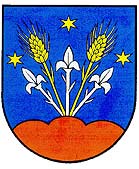                            OBEC LIPTOVSKÉ SLIAČEZ Á P I S N I C Azo zasadnutia Obecného zastupiteľstva v  Liptovských Sliačoch, ktoré sa konalodňa   21. júna 2018	Zástupca starostu obce Liptovské Sliače:	Pavol Bartík	Hlavný kontrolór obce Liptovské Sliače:	Ing. Janka Littvová  Prítomní členovia OZ: Peter Juráš, Miroslav Gejdoš, Ing. Miroslav Hanula, Peter Bartánus, Pavol Bartík, Ing. Peter Ondrejka, Vladimír Fuňák, Miroslav JackoOspravedlnení členovia OZ:  Silvia Slotková, Mgr. Milan Frič	Neprítomní členovia OZ: Pavol Balco, Peter FričOstatní prítomní: podľa prezenčnej listiny J E D N A N I EOtvorenie zasadnutiaZástupca starostu obce Pavol Bartík otvoril zasadnutie obecného zastupiteľstva o 15:40 hod. Priblížil prítomným program, podľa ktorého sa bude obecné zastupiteľstvo riadiť. Zástupca starostu obce konštatoval, že zasadnutia sa zúčastnila nadpolovičná väčšina poslancov, čím je zastupiteľstvo uznášania schopné. Svoju neúčasť na zasadnutí ospravedlnili p. poslankyňa Silvia Slotková a starosta obce Mgr. Milan Frič, z dôvodu dlhodobej PN. Neskorší príchod na zasadnutie obecného zastupiteľstva avizovali poslanci Miroslav Jacko a Vladimír Fuňák. Určenie zapisovateľa, voľba návrhovej komisie, mandátovej komisie, volebnej komisie a overovateľov zápisnice a schválenie programu zasadnutiaZástupca starostu určil za zapisovateľku zasadnutia OZ  Mgr. Moniku Sleziakovú – pracovníčku  OcÚ. Do návrhovej komisie navrhol poslancov Ing. Miroslava Hanulu a Ing. Petra Ondrejku.Do mandátovej komisie navrhol p. poslanca Petra Bartánusa a p. poslanca Petra Jurášsa. Za overovateľov zápisnice boli určení poslanci Miroslav Gejdoš a Miroslav Jacko. S návrhom prítomní poslanci súhlasili bez pripomienok uznesením č. 49/26/2018. Uznesenie č. 49/26/2018Obecné zastupiteľstvo:A) berie na vedomie určenie zapisovateľky 	Monika SleziakováB) volí:	 a) návrhovú komisiu v zložení: 	Ing. Miroslav Hanula, Ing. Peter Ondrejka				 b) mandátovú komisiu v zložení: 	Peter Bartánus, Peter JurášC) schvaľuje overovateľov zápisnice v zložení: 	Miroslav Gejdoš, Miroslav JackoUznesenie č. 50/26/2018Obecné zastupiteľstvo:schvaľuje program rokovania OZOtvorenie zasadnutia obecného zastupiteľstvaUrčenie zapisovateľa, voľba návrhovej komisie, mandátovej komisie, overovateľov zápisnice a schválenie programu zasadnutiaKontrola plnenia uznesenia č. 31/25/2018 – 48/25/2018 zo dňa 25.04.2018Návrh Komunitného plánu sociálnych služieb obce Liptovské SliačePrevody nehnuteľného majetku obcePlán kontrolnej činnosti hlavného kontrolóra obce na II. polrok 2018Úprava rozpočtu obce – Rozpočtové opatrenie č. 10Dodatok č. 3/2018 k VZN č. 5/2014 o miestnych daniach a miestnom poplatku za komunálne odpady a drobné stavebné odpadyUrčenie počtu poslancov OZ a počtu obvodov na volebné obdobie  2018 – 2022 Určenie rozsahu výkonu funkcie (úväzku) starostu obce na volebné obdobie 2018 – 2022 ŽiadostiRôzneInterpelácie poslancovDiskusia ZáverKontrola plnenia uznesenia č. 31/25/2018 – 48/25/2018 zo dňa 25.04.2018V bode kontrola plnenia uznesenia podala správu o plnení uznesení kontrolórka obce Ing. Janka Littvová, konštatovala, že uznesenia boli splnené, v niektorých prípadoch plnenie trvá. O 15:50 hod sa k zasadnutiu obecného zastupiteľstva pripojil poslanec Vladimír Fuňák.Uznesenie č. 51/26/2018Obecné zastupiteľstvo:berie na vedomie správu o kontrole plnení uznesení podanú kontrolórkou obce Ing. Jankou LittvovouNávrh Komunitného plánu sociálnych služieb obce Liptovské SliačeKomunitný plán sociálnych služieb obce je strategickým rozvojových dokumentom, ktorý nadväzuje na Program hospodárskeho a sociálneho rozvoja obce Liptovské Sliače na roky 2015 – 2021. Jeho vypracovaním a schválením bude naplnené z PHSR Opatrenie 3.2.1 Rozvoj sociálnych služieb, Aktivita a): Vypracovať Komunitný plán sociálnych služieb. PHSR je rozsiahly dokument spracovaný v súlade so zákonom o podpore regionálneho rozvoja č. 539/2008 Z.z. vznp., ktorý ukladá pre spracovanie PHSR pevnú štruktúru a rieši okrem hospodárskej, aj sociálnu a environmentálnu oblasť. Predpísaná metodika jeho spracovania neumožňuje podrobnejšie sa zaoberať sociálnou oblasťou, a preto je potrebné spracovať čiastkový dokument pre danú oblasť, a tým je na úrovni obce komunitný plán sociálnych služieb.  Povinnosť obce mať vypracovaný a schválený komunitný plán sociálnych služieb vychádza s  §80, ods. 1 zákona 448/2008 Z.z. o sociálnych službách a o zmene a doplnení zákona č. 455/1991 Zb. o živnostenskom podnikaní vznp. Komunitný plán sociálnych služieb podrobne analyzuje, skúma a hodnotí celý systém sociálnych služieb na miestnej úrovni, ich ponuku a požiadavky na jednotlivé druhy služieb. Komunitný plán je špecifický dokument, ktorý rozpracováva potreby občanov aj samosprávy pri rozvoji obce  v sociálnej oblasti.Komunitné plánovanie je proces, ktorého cieľom je zadefinovať  potreby a požiadavky komunity na rozsah sociálnych služieb a ich porovnanie s možnosťami  obce na ich poskytovanie a zabezpečenie. Priama účasť verejnosti a zástupcov samosprávy na komunitnom plánovaní je nevyhnutným predpokladom pre spracovanie komunitného plánu v súlade s potrebami občanov, s možnosťami zdrojov materiálnych aj personálnych. Vďaka spolupráci všetkých zainteresovaných odráža komunitný plán hlavný cieľ, a tým je spokojnosť občanov a uspokojovanie ich potrieb v sociálnej oblasti.Komunitný plán sociálnych služieb obce Liptovské Sliače tvoria tri navzájom prepojené časti – teoretická, analytická a strategická časť. V teoretickej časti sú definované základné pojmy a samotná podstata sociálnych služieb. Sú objasnené ciele, zásady a princípy komunitného plánovania a jeho legislatívne východiská. Analytická časť dokumentu obsahuje rozbor súčasného stavu v sociálnej oblasti na území obce i v širšom okolí, definuje jednotlivé záujmové skupiny, vychádzajúc z PHSR pomenúva silné a slabé stránky, príležitosti a prípadné ohrozenia pri plánovaní sociálnych služieb. Z prieskumu názorov občanov získaných z vyhodnotenia dotazníkov definuje ich potreby a požiadavky v sociálnej oblasti.  Strategická časť KPSS obsahuje ciele a priority do budúcnosti, časový a finančný plán ich plnenia a tiež spôsob vyhodnocovania plnenia stanovených cieľov.Uznesenie č.   52 /26/2018Obecné zastupiteľstvo:schvaľuje Komunitný plán sociálnych služieb obce Liptovské Sliače na obdobie 2018 – 2023 s účinnosťou od 30.06.2018Prevody nehnuteľného majetku obceV bode prevody nehnuteľného majetku obce poslanci obecného zastupiteľstva schválili prenájom majetku obce pre OZ Šport Skeet, z dôvodu hodného osobitného zreteľa, ktorým je skutočnosť, že uvedené pozemky tvoria priľahlý prístup k pozemku, na ktorom je umiestnená strelnica Miková a žiadateľ má  uzatvorenú zmluvu o nájme pozemku, zo dňa 21.7.2014. Jedná sa zväčšenie výmery na využívanie a prevádzkovanie aktivít športového klubu. Ďalej poslanci schválili predaj majetku obce pre žiadateľa Pavla Nemčeka s manželkou, z dôvodu, že pozemok tvorí priľahlú časť k pozemku žiadateľov (C-KN 682/3, 683/15 - LV 4590). Predmetná časť bude tvoriť vjazd na pozemok ako aj prístup, ktorý je jediný možný prístup k zámeru výstavby. Vecné bremeno sa zriaďuje za účelom prístupu, údržby a rekonštrukcie k vybudovaným inžinierskym sieťam (elektrická, vodovodná, kanalizačná prípojka obce k tribúne OFC, ako aj tretím osobám Vodárenská spoločnosť, a. s., Stredoslovenská distribučná, a. s.). Tiež bol schválený predaj obecného majetku pre žiadateľov manželov Melekovcov z dôvodu, že uvedený pozemok tvorí prístup k rodinnému domu žiadateľov.O 16:30 hod. sa k zasadnutiu obecného zastupiteľstva pripojil poslanec Miroslav Jacko.Uznesenie č. 53/26/2018Obecné zastupiteľstvo:konštatuje, že zámer prenajať majetok obce – novovytvorené pozemky  C-KN  4299/19  o výmere  500 m2,  trvalý trávny porast  a C-KN 4299/21 o výmere 449 m2, trvalý trávny porast, vytvorené z pôvodnej C-KN parcele 4299/6, zapísanej na LV č.  2531, kat. územie Liptovské Sliače pre žiadateľa Šport Skeet Liptovské Sliače, Do Pažíť 986/106, IČO:  42387434 z dôvodu hodného osobitného zreteľa bol podľa § 9a odst. 8 písm.e)  zákona č. 138/1991 Zb. o majetku obcí v znení neskorších predpisov zverejnený na úradnej tabuli obce od 06.06.2018 do 21.06.2018 a na internetovej stránke obce  od 06.06.2018  do 21.06.2018. t.j. po dobu 15 dní, čo je v súlade s vyššie cit. ustanovením zákona o majetku obcí.Novovytvorené pozemky boli zamerané geometrickým plánom č. 36639729-137/18, vyhotoveným SAJ ZEMEMERAČSKÁ KANCELÁRIA Židlovo 3, Brezno, úradne overeným  Okresným úradom, katastrálnym odborom dňa 07.05.2018.schvaľuje nájom  nehnuteľného majetku obce v zmysle § 9a odst. 8 písm. e) zákona SNR č.138/1991 Zb. o majetku obcí v znení neskorších predpisov z dôvodu hodného osobitného zreteľa, novovytvorené pozemky C-KN 4299/19 výmere 500 m2, kultúra trvalý trávny porast  a C-KN 4299/21 o výmere 449 m2, kultúra trvalý trávny porast, ktoré boli zamerané geometrickým plánom č. 36639729-137/18, vyhotovený SAJ ZEMEMERAČSKÁ KANCELÁRIA Židlovo 3, úradne overený  Okresným úradom, katastrálnym odborom dňa 7.5. 2018, kat. územie Liptovské Sliače. Novovytvorené pozemky boli vytvorené z pôvodnej C-KN parcele 4299/6, zapísanej na LV č.  2531 pre nájomcu :  Šport Skeet Liptovské Sliače, Do Pažíť 986/106  IČO:  42387434Celková výmera nájmu 949 m2.  Nájom vo výške 0,03 €/m2/rok. Doba nájmu – nájom na dobu 30 rokov. Nájom začína dňom uzatvorenia zmluvy.Dôvod hodný osobitného zreteľa je skutočnosť, že uvedené pozemky tvoria priľahlý prístup k pozemku, na ktorom je umiestnená strelnica Miková a žiadateľ má  uzatvorenú zmluvu o nájme pozemku, zo dňa 21.7.2014 Jedná sa zväčšenie výmery na využívanie a prevádzkovanie aktivít športového klubu.Uznesenie č. 54/26/2018Obecné zastupiteľstvo:konštatuje, že zámer predať majetok obce z dôvodu hodného osobitného zreteľa a súčasne  so zámerom zriadenia vecného bremena žiadateľom Pavol Nemček, nar., trvale bytom Liptovské Sliače – Stredný Sliač, K Medokýšu 916/19 a manželky Zuzany Nemčekovej, nar. trvale bytom Liptovské Sliače – Stredný Sliač, K Medokýšu 916/19 – novovytvorený pozemok par. C-KN č.  683/17 o výmere 78 m2 kultúra ostatné plochy v kat. území obce Liptovské Sliače, zameraný geometrickým plánom č. 4765509-007/2018, ktorý vyhotovil  AVVIATO s.r.o. Malatíny 100, úradne overeného Okresným úradom Ružomberok, katastrálnym odborom dňa 23.05. 2018  a bol  vytvorený z  pôvodnej parcele C-KN   683/1  vedený na liste vlastníctva č. 3559 bol podľa § 9a odst. 8 písm.e) zákona č. 138/1991 Zb. o majetku obcí v znení neskorších predpisov bol zverejnený na úradnej tabuli obce od 06.06.2018 do 21.06.2018 a na internetovej stránke obce od 06.06.2018 do 21.06.2018 t.j. po dobu 15 dní, čo je v súlade s vyššie cit. ustanovením zákona o majetku obcí.schvaľuje predaj  nehnuteľného  majetku obce  v zmysle § 9a odst. 8 písm. e) zákona SNR č.138/1991 Zb. o majetku obcí v znení neskorších predpisov z dôvodu hodného osobitného zreteľa pozemku C-KN 683/17 o výmere 78 m2, kultúra ostatné plochy a súčasne schvaľuje zriadenie vecného bremena v prospech obce Liptovské Sliače bezodplatne na pozemku  C-KN 683/17 o výmere 78 m2, kultúra ostatné plochy, zameraný geometrickým plánom č. 4765509-007/2018, ktorý vyhotovil AVVIATO s.r.o. Malatíny 100, úradne overený Okresným úradom v Ružomberku, katastrálnym odborom dňa 23.05. 2018.  Na pozemku parc.č. C-KN 683/17 o výmere 78 m2bude zriadené vecné bremeno v prospech predávajúceho - Obec Liptovské Sliače ako „Oprávneného z vecného bremena“ spočívajúce v povinnosti kupujúcich ako vlastníkov tohto pozemku a zároveň „Povinných z vecného bremena“ strpieť uloženie existujúcich inžinierskych sietí – voda, elektrika, kanalizácia  a  prístup k týmto inžinierskym sieťam za účelom ich opravy, údržby, resp. výmeny, a to v celom rozsahu a bez obmedzenia. Vecné bremeno sa zriaďuje na dobu neurčitú, bezodplatne, s účinkami - in rem.Predmetný pozemok bol vytvorený z pôvodnej parcele C-KN 683/1,  vedený na liste vlastníctva č. 3559 v kat. území obce Liptovské Sliače,  v prospech kupujúcich: Pavol Nemček,  nar. trvale bytom Liptovské Sliače – Stredný Sliač, K Medokýšu 916/19 a manželky Zuzany Nemčekovej, nar. trvale bytom Liptovské Sliače – Stredný Sliač, K Medokýšu 916/19Kúpna cena za predmet prevodu bola stanovená uznesením Obecného zastupiteľstva v Liptovských Sliačoch č. 17/23/2018, zo dňa 22.02.2018 vo výške 6,64 €/m2 Všetky náklady spojené s majetko-právnym prevodom hradia kupujúci.Dôvod hodný osobitného zreteľa: je skutočnosť, že pozemok, ktorý je vo vlastníctve obce tvorí priľahlú časť k pozemku žiadateľov (C-KN 682/3, 683/15 - LV 4590). Zámerom výstavby predmetná časť bude tvoriť vjazd na pozemok ako aj prístup, ktorý je jediný možný prístup k zámeru výstavby. Nejedná sa o fyzickú osobu podľa § 9a odst.6 zákona SNR č.138/1991 Zb.  o majetku obcí v znení neskorších predpisov. Uznesenie č. 55/26/2018Obecné zastupiteľstvo:konštatuje, že zámer predať nehnuteľný majetok obce z dôvodu hodného osobitného zreteľa žiadateľom Zuzana Meleková, nar. a manžel Peter Melek, nar., obaja bytom Liptovské Sliače – Stredný Sliač, Pod Kopanicami 1382/6 pozemok  C-KN  4248/6 o výmere  91 m2, kultúra  trvalý trávny porast  v kat. území obce Liptovské Sliače,  vedený na liste vlastníctva č. 2531 bol podľa § 9a odst. 8 písm. e)  zákona č. 138/1991 Zb. o majetku obcí v znení neskorších predpisov bol zverejnený na úradnej tabuli obce od 05.06.2018 do 21.06.2018 a na internetovej stránke obce od 05.06.2018 do 21.06.2018 t.j. po dobu 15 dní, čo je v súlade s vyššie cit. ustanovením zákona o majetku obcí.schvaľuje predaj nehnuteľného majetku obce  v zmysle § 9a odst. 8 písm. e) zákona SNR č.138/1991 Zb. o majetku obcí v znení neskorších predpisov z dôvodu hodného osobitného zreteľa  pozemok C-KN 4248/6 o výmere 91 m2, kultúra trvalý trávny porast v kat. území Liptovské Sliače, vedený na liste vlastníctva č. 2531 v prospech kupujúcich Zuzany Melekovej, nar. a manžela Petra Meleka, nar., obaja bytom Liptovské Sliače –Stredný Sliač, Pod Kopanicami 1382/6.Kúpna cena za predmet prevodu bola stanovená uznesením Obecného zastupiteľstva v Liptovských Sliačoch č. 44/25/2018, zo dňa 25.04. 2018 vo výške 3,32 €/m2. Dôvod hodný osobitného zreteľa je skutočnosť, že uvedený pozemok tvorí prístup k rodinnému domu žiadateľov. Vlastníkmi priľahlých nehnuteľností sú na základe LV č. 4785. Pozemok je pre obec nevýhodný a inak nevyužiteľný.Všetky náklady s prevodom nehnuteľnosti uhradia žiadatelia.Nejedná sa o fyzickú osobu podľa § 9a odst.6 zákona SNR č.138/1991 Zb. o majetku obcí v znení neskorších predpisov. Plán kontrolnej činnosti hlavného kontrolóra obce na II. polrok 2018Plán kontrolnej činnosti na II. polrok 2018 prítomným priblížila hlavná kontrolórka obce Ing. Janka Littvová. Kontrolná činnosť bude vykonávaná v kontrolovaných subjektoch, a to na obecnom úrade, v právnických osobách zriadených obcou a v subjektoch, ktorým boli poskytnuté finančné prostriedky z rozpočtu obce. Kontrolná činnosť pozostáva z pravidelných, tematických a ostatných kontrol. Plán kontrolnej činnosti bude zameraný na kontrolu hospodárenia a nakladania s majetkom obce a jej finančnými prostriedkami, kontrolu výberu miestnych daní, kontrolu plnenia vybraných zmlúv a iné. Taktiež sa bude zaoberať ostatnými kontrolami medzi ktoré patria kontrola vybavovania sťažností a petícií doručených obci, kontroly na základe prijatých uznesení obecného zastupiteľstva a na kontroly, ktoré vykoná z vlastného podnetu. Plán kontrolnej činnosti tiež obsahuje prípravu a tvorbu koncepčných a metodických materiálov Poslanci prijali jednohlasné uznesenie č. 56/26/2018.Uznesenie č. 56/26/2018Obecné zastupiteľstvo:konštatuje, že Plán kontrolnej činnosti hlavnej kontrolórky obce na II. polrok 2018  bol zverejnený na úradnej tabuli obce dňa 06.06.2018 a na internetovej úradnej tabuli obce dňa 06.06.2018 a zvesený z úradnej tabule obce dňa 21.06.2018 a z internetovej úradnej tabule dňa 21.06.2018schvaľuje Plán kontrolnej činnosti hlavnej kontrolórky obce na obdobie II. polroku 2018Úprava rozpočtu obce – Rozpočtové opatrenie č. 10V bode číslo 7 sa poslanci zaoberali úpravou rozpočtu obce – Rozpočtovým opatrením č. 10/2018 Úprava rozpočtu obce bola prerokovaná a odporučená na schválenie obecnou radou dňa 13.06.2018, Bližšie s rozpočtovým opatrením oboznámila prítomných účtovníčka obce. Úpravou rozpočtu obce č. 10/2018 obec navyšuje príjmovú časť rozpočtu o 44 500,00 EUR, a to konkrétne navýšením bežných príjmov – jednorazová odplata za zriadenie vecného bremena, Vodárenská spoločnosť, a. s. vo výške 7 500,00 EUR a použitím rezervného fondu vo výške 37 000,00 EUR. Vo výdavkovej časti rozpočtu sa zvyšujú kapitálové výdavky o sumu 36 500,00 €, ktoré budú použité na vybudovanie chodníka v Nižnom Sliači (Kalambúr – zvonica), vybudovanie MK do Partizánskej Ľupče a spoluúčasť na výstavbu splaškovej kanalizácie v lokalite Blážová a bežné výdavky o sumu 8 000,00 EUR.Uznesenie č. 57/26/2018Obecné zastupiteľstvo:schvaľuje úpravu rozpočtu obce – Rozpočtové opatrenie č. 10/2018 a čerpanie rezervného fondu vo výške 37 000,00 EUR a to 27 000,00 EUR na vybudovanie chodníka v Nižnom Sliači (kalambúr – zvonica) a 10 000,00 EUR na vybudovanie splaškovej kanalizácie ul. BlážováPríloha č. 1 Úprava rozpočtu obce – Rozpočtové opatrenie č. 10/2018Dodatok č. 3/2018 k VZN č. 5/2014 o miestnych daniach a miestnom poplatku za komunálne odpady a drobné stavebné odpadyDodatok č. 3/2018 k VZN č. 5/2014 o miestnych daniach a miestnom poplatku za komunálne odpady a drobné stavebné odpady bol vypracovaný z dôvodu blížiaceho sa kultúrneho podujatia Liptovské dni matky. Dodatok upravuje sadzbu dane za osobitné užívanie verejného priestranstva za umiestnenie zariadenia, slúžiaceho na poskytovanie služieb a predajného zariadenia – ambulantný predaj počas akcií organizovaných obcou a na trhových miestach v rámci obce.Uznesenie č. 58/26/2018Obecné zastupiteľstvo:konštatuje, že návrh Dodatku č. 3/2018 k VZN č. 5/2014 o miestnych daniach a miestnom poplatku za komunálne odpady a drobné stavebné odpady bol vyvesený na úradnej tabuli obce dňa 06.06.2018 a na internetovej úradnej tabuli obce dňa 06.06.2018 a zvesený z úradnej tabule obce dňa 21.06.2018 a z internetovej úradnej tabule dňa 21.06.2018schvaľuje Dodatok č. 3/2018 k VZN č. 5/2014 o miestnych daniach a miestnom poplatku za komunálne odpady a drobné stavebné odpadyUrčenie počtu poslancov OZ a počtu obvodov na volebné obdobie 2018 – 2022 Obecné zastupiteľstvo v zmysle §166 ods. 3 zákona č. 180/2014 o podmienkach výkonu volebného práva a o zmene a doplnení niektorých zákonov má povinnosť v stanovenom časovom limite určiť počet poslancov pre budúce volebné obdobie. Po vzájomnej diskusii k predmetnému bodu dospeli prítomní poslanci k záveru, že zastúpenie občanov bude v obecnom zastupiteľstve tak ako doteraz, t. j. v počte 11 poslancov na volebné obdobie 2018 – 2022. Uvedení poslanci budú aj naďalej volení v troch volebných obvodoch – Nižný, Stredný a Vyšný Sliač. Uznesenie č. 59/26/2018Obecné zastupiteľstvo:určuje v zmysle § 166 ods. 3 zákona č. 180/2014 o podmienkach výkonu volebného práva a o zmene a doplnení niektorých zákonov:11 poslancov ako počet poslancov obecného zastupiteľstva v Liptovských Sliačoch na volebné obdobie 2018 – 2022 3 volebné obvody v obci Liptovské Sliače pre volebné obdobie 2018 – 2022, v ktorých sa budú voliť poslanci obecného zastupiteľstva, a to:volebný obvod č. 1 – pre voľby poslancov v časti obce Nižný Sliač, v ktorom sa budú voliť traja poslancivolebný obvod č. 2 – pre voľby poslancov v časti obce Stredný Sliač, v ktorom sa budú voliť piati poslancivolebný obvod č. 3 – pre voľby poslancov v časti obce Vyšný Sliač, v ktorom sa budú voliť traja poslancitvorí v zmysle § 166 ods. 4 zákona č. 180/2014 o podmienkach výkonu volebného práva a o zmene a doplnení niektorých zákonov jednomandátový volebný obvod pre voľby starostu obce, ktoré sa budú konať v obci Liptovské Sliače. Územie jednomandátového volebného obvodu, v ktorom sa volí starosta je zhodné s územím obcežiada starostu obce zverejniť v zmysle § 166 ods. 3 zákona č. 180/2014 o podmienkach výkonu volebného práva a o zmene a doplnení niektorých zákonov určenie volebných obvodov a určenie počtu poslancov, ktorí majú vo volebných obvodovUrčenie rozsahu výkonu funkcie (úväzku) starostu obce na volebné obdobie 2018 – 2022 V súvislosti s komunálnymi voľbami je Obecné zastupiteľstvo povinné v zmysle § 11 ods. 4 písm. i) zákona č. 369/1990 Zb. o obecnom zriadení v znení neskorších predpisov v lehote 90 dní pred dátumom konania volieb určiť a schváliť rozsah výkonu funkcie starostu obce resp. úväzok. Poslanci obecného zastupiteľstva odsúhlasili na celé funkčné obdobie 2018 – 2022 rozsah výkonu funkcie starostu obce na plný úväzok s odôvodnením, že funkcia starostu v Liptovských Sliačoch si vyžaduje celého človeka a vychádzajúc z minulosti o potrebe rozsahu výkonu práce vo funkcii starostu, aj vzhľadom na pribúdajúce kompetencie miest a obcí a z toho vyplývajúcich povinností, nie je opodstatnené uvažovať o krátení úväzku starostu obce pre budúce volebné obdobie.Uznesenie č. 60/26/2018Obecné zastupiteľstvo:určuje v súlade s § 11, ods. 4 , písm. i/ Zákona č. 369/1990 o obecnom zriadení v znení neskorších predpisov a v nadväznosti na zákon č. 253/1994 o právnom postavení a platových pomeroch starostov obcí a primátorov miest úväzok starostu Obce Liptovské Sliače na celé funkčné obdobie 2018 – 2022 v celom rozsahu /celý úväzok/.Žiadosti V bode č. 11 prítomní poslanci prerokúvali žiadosti občanov a organizácií. Poslanci odročili žiadosť p. Štefana Ondrejku o odkúpenie pozemku vo vlastníctve obce. Schválili predaj pozemkov vo vlastníctve obce, C-KN 4302/28 a C-KN 4302/27 spolu o výmere 18 m2 v zmysle žiadosti kupujúceho – Stredoslovenská distribučná, a.s., z dôvodu, že na predmetných pozemkoch je umiestnené energetické zariadenie pre stavebnú akciu: „ Liptovské Sliače – Stredné – zahustenie TS Nižné Hrady„. Prítomní boli tiež informovaní o vybavení žiadosti zamestnanca ZŠ J. Hanulu. V poslednej žiadosti schválili prekvalifikovanie sponzorských finančných prostriedkov na kapitálové prostriedky a úpravu rozpočtu – Rozpočtové opatrenie č. 10/2018 vo výške 2 100,00 EUR rozpočtovej organizácie ZpS a DSS Liptovské Sliače. Prostriedky budú použité na zakúpenie profesionálnej sušičky. Uznesenie č. 61/26/2018Obecné zastupiteľstvo:odročuje žiadosť Štefana Ondrejku, bytom Liptovské Sliače – Stredný Sliač, Dielno 1378/31 o odkúpenie pozemku parcela E-KN 3779/3 o výmere 62 m2 , kultúra vodná plocha, kat. územie Liptovské Sliače, zapísaný na LV č. 3966, územie Liptovské SliačeUznesenie č. 62/26/2018Obecné zastupiteľstvo:schvaľuje predaj nehnuteľného majetku obce novovytvorené pozemky C-KN 4302/28 o výmere 4 m2, zastavaná plocha a pozemok C-KN 4302/27 o výmere 14 m2, ostatná plocha, kat. územie Liptovské Sliače podľa § 9 odst. 2 písm, a) a § 9a odst.8 písm. b.) zákona č. 138/1991 Zb. o majetku obcí. Novovytvorené pozemky boli zamerané geometrickým plánom (GP)  č. 47099909-7/2017, ktorý vyhotovil Polygon GEO, s.r.o. Ivachnová 182, úradne overený Okresným úradom odborom katastrálnym dňa 08.08.2017 a boli vytvorené z pôvodnej parcele E-KN 3770 a E-KN 1391/1  (diel 1 2, 3 GP), zapísané na liste vlastníctva č. 2531  ktorá je vo vlastníctve obce Liptovské Sliače pre kupujúceho: Stredoslovenská distribučná, a.s. Pri Rajčianke 2927/8, Žilina, IČO: 36 442 151 za cenu podľa znaleckého posudku, č. 176/2017, zo dňa 27.09.2017, ktorý vypracovala: Znalecká organizácia PBT, s.r.o. pri Rajčianke 49, Žilina za cenu  8,39 €/m2, čo spolu za 18 m2 predstavuje sumu 151,02 €, z dôvodu, že na predmetných pozemkoch je umiestnené energetické zariadenie pre stavebnú akciu: „Liptovské Sliače – Stredné – zahustenie TS Nižné Hrady„. Jedná o zavedenie inžinierskych sietí –  elektrickej energie pre nový stavebný obvod Nižné Hrady, ktorý bol zahrnutý v Územnom pláne obce Liptovské Sliače „Zmeny a doplnky č. 2„ schválené uznesením obecného zastupiteľstva č.  104/15/2016, zo dňa 8.12.2016 a  je  určený na zastavanie IBV. Všetky náklady spojené s majekto-právnym prevodom znáša kupujúci.Uznesenie č. 63/26/2018Obecné zastupiteľstvo:berie na vedomie informáciu o vybavení žiadosti zamestnanca ZŠ J. Hanulu, podanú kontrolórkou Ing. Jankou Littvovou Uznesenie č. 64/26/2018Obecné zastupiteľstvo:schvaľuje prekvalifikovanie sponzorských finančných prostriedkov na kapitálové prostriedky a úpravu rozpočtu – Rozpočtové opatrenie č. 10/2018 vo výške 2 100,00 EUR rozpočtovej organizácie ZpS a DSS Liptovské Sliače, Záhumnie 220/90, 034 84 Liptovské Sliače na nákup profesionálnej sušičky RôznePoslanec Ing. Miroslav Hanula navrhol zaradiť do bodu Rôzne Správu z kontroly hospodárenia Tenisového klubu Liptovské Sliače za rok 2017. Výnosy z podnikateľskej činnosti dosiahli výšku 7 638,76 EUR. Náklady – spotreba materiálu, energie, opravy a udržiavanie, ostatné služby, mzdové náklady a ostatné náklady predstavovali sumu 7 339,25 EUR. Daňový základ zo zdaňovaných činností bol v sume 502,34 EUR a daň z príjmov právnických osôb vo výške 105,49 EUR. Tenisový klub na dani z ubytovania hostí odviedol obci Liptovské Sliače sumu 200,85 EUR. Tenisový klub má spracovanú súvahu a výkaz ziskov a strát a poznámky k uzávierke k 31.12.2017, daňové priznanie za rok 2017 a vyúčtovanie poskytnutých finančných prostriedkov s obcou Liptovské Sliače za rok 2017. Prítomní poslanci zobrali správu z kontroly TK na vedomie a prijali uznesenie č. 65/26/2018Uznesenie č. 65/26/2018Obecné zastupiteľstvo:berie na vedomie informáciu o hospodárení tenisového klubu za rok 2017 podanú poslancom Ing. Miroslavom HanulomInterpelácie poslancovV bode interpelácie poslancov poslanec Vladimír Fuňák požiadal o opravu miestnej komunikácie k Domu nádeje v Nižnom Sliači, ktorá je po budovaní kanalizácie v nevyhovujúcom stave. Poslanec Miroslav Gejdoš žiadal o opravu miestnej komunikácie na Ulici Jozefa Hanulu (pri moste), ako aj uvedenie do pôvodného stavu miestnej komunikácie, kde aktuálne prebiehajú výkopové práce Vodárenskej spoločnosti, a. s. – predĺženie Ulice J. Hanulu.Poslanec Miroslav Jacko požiadal o osvetlenie chodníka pod zvonicou rovnakým osvetlením, aké bolo použité na chodníku pri p. Piterkovej.Poslanec Miroslav Gejdoš ocenil vybudovanie detského ihriska vo Vyšnom Sliači a požiadal vedenie obce o rekonštrukciu Detského sadu v Nižnom Sliači. Taktiež požiadal o zaslanie žiadosti na ŠVP o riešenie havarijného stavu potoka na Ul. Jozefa Hanulu od cesty III. triedy po amfiteáter Pažite. K jeho interpelácii sa pripojil aj p. poslanec Vladimír Fuňák so žiadosťou o opravu potoka na ul. Záhrady v časti pod Detským sadom. V súvislosti s dlhodobou nepriaznivou situáciou so stavom odpadov v našej obci, poslanci poverili vedenie obce opätovným podaním žiadosti na pokračovanie procesu výstavby zberného dvora. Uznesenie č. 66/26/2018Obecné zastupiteľstvo:berie na vedomie žiadosť o opravu cesty k Domu nádeje v Nižnom Sliači podanú poslancom Vladimírom Fuňákom berie na vedomie žiadosť o opravu cesty Ul. Jozefa Hanulu (pri moste III. triedy) podanú poslancom Miroslavom Gejdošompoveruje vedenie obce podaním žiadosti na pokračovanie výstavby zberného dvora v obci Liptovské Sliačepoveruje vedenie obce zaslaním žiadosti na SVP o riešenie havarijného stavu potoka na Ul. J. Hanulu od cesty III. triedy po amfiteáter Pažite v Strednom Sliači a ul. Záhrady v časti pod detským ihriskom v Nižnom SliačiDiskusiaV bode diskusia neboli žiadne diskusné príspevky.ZáverZasadnutie ukončil zástupca starostu obce o 18:30 hod. a poďakoval prítomným za účasť.Overovatelia:	................................................ 	................................................	Miroslav Gejdoš	Miroslav Jacko	                                                      .................................................Pavol BartíkHlasovanie poslancov: A), B), C)Hlasovanie poslancov: A), B), C)Hlasovanie poslancov: A), B), C)Hlasovanie poslancov: A), B), C)Hlasovanie poslancov: A), B), C)Hlasovanie poslancov: A), B), C)Hlasovanie poslancov: A), B), C)Hlasovanie poslancov: A), B), C)Hlasovanie poslancov: A), B), C)Hlasovanie poslancov: A), B), C)Nižný Sliač:Nižný Sliač:Stredný Sliač:Stredný Sliač:Vyšný Sliač:Vyšný Sliač:Spolu:Spolu:Hlasovanie :Hlasovanie :Hlasovanie :Hlasovanie :Hlasovanie :Pavol Balco-Peter JurášZAPavol BartíkZAPočet poslancov:11Za :6666Silvia Slotková-Miroslav GejdošZAMiroslav Jacko-Počet prítomných:6Proti :----Vladimír Fuňák-Ing. Miroslav HanulaZAIng. Peter OndrejkaZAZdržalo sa:----Peter Frič-Peter Bartánus ZAHlasovanie poslancov: A)Hlasovanie poslancov: A)Hlasovanie poslancov: A)Hlasovanie poslancov: A)Hlasovanie poslancov: A)Hlasovanie poslancov: A)Hlasovanie poslancov: A)Hlasovanie poslancov: A)Hlasovanie poslancov: A)Hlasovanie poslancov: A)Nižný Sliač:Nižný Sliač:Stredný Sliač:Stredný Sliač:Vyšný Sliač:Vyšný Sliač:Spolu:Spolu:Hlasovanie :Hlasovanie :Hlasovanie :Hlasovanie :Hlasovanie :Pavol Balco-Peter JurášZAPavol BartíkZAPočet poslancov:11Za :6666Silvia Slotková-Miroslav GejdošZAMiroslav Jacko-Počet prítomných:6Proti :----Vladimír Fuňák-Ing. Miroslav HanulaZAIng. Peter OndrejkaZAZdržalo sa:----Peter Frič-Peter Bartánus ZAHlasovanie poslancov: A), B), C)Hlasovanie poslancov: A), B), C)Hlasovanie poslancov: A), B), C)Hlasovanie poslancov: A), B), C)Hlasovanie poslancov: A), B), C)Hlasovanie poslancov: A), B), C)Hlasovanie poslancov: A), B), C)Hlasovanie poslancov: A), B), C)Hlasovanie poslancov: A), B), C)Hlasovanie poslancov: A), B), C)Nižný Sliač:Nižný Sliač:Stredný Sliač:Stredný Sliač:Vyšný Sliač:Vyšný Sliač:Spolu:Spolu:Hlasovanie :Hlasovanie :Hlasovanie :Hlasovanie :Hlasovanie :Pavol Balco-Peter JurášZAPavol BartíkZAPočet poslancov:11Za :6666Silvia Slotková-Miroslav GejdošZAMiroslav Jacko-Počet prítomných:7Proti :----Vladimír FuňákZDR.Ing. Miroslav HanulaZAIng. Peter OndrejkaZAZdržalo sa:1111Peter Frič-Peter Bartánus ZAHlasovanie poslancov: A)Hlasovanie poslancov: A)Hlasovanie poslancov: A)Hlasovanie poslancov: A)Hlasovanie poslancov: A)Hlasovanie poslancov: A)Hlasovanie poslancov: A)Hlasovanie poslancov: A)Hlasovanie poslancov: A)Hlasovanie poslancov: A)Nižný Sliač:Nižný Sliač:Stredný Sliač:Stredný Sliač:Vyšný Sliač:Vyšný Sliač:Spolu:Spolu:Hlasovanie :Hlasovanie :Hlasovanie :Hlasovanie :Hlasovanie :Pavol Balco-Peter JurášZAPavol BartíkZAPočet poslancov:11Za :7777Silvia Slotková-Miroslav GejdošZAMiroslav Jacko-Počet prítomných:7Proti :----Vladimír FuňákZAIng. Miroslav HanulaZAIng. Peter OndrejkaZAZdržalo sa:----Peter Frič-Peter Bartánus ZAHlasovanie poslancov: A), B)Hlasovanie poslancov: A), B)Hlasovanie poslancov: A), B)Hlasovanie poslancov: A), B)Hlasovanie poslancov: A), B)Hlasovanie poslancov: A), B)Hlasovanie poslancov: A), B)Hlasovanie poslancov: A), B)Hlasovanie poslancov: A), B)Hlasovanie poslancov: A), B)Nižný Sliač:Nižný Sliač:Stredný Sliač:Stredný Sliač:Vyšný Sliač:Vyšný Sliač:Spolu:Spolu:Hlasovanie :Hlasovanie :Hlasovanie :Hlasovanie :Hlasovanie :Pavol Balco-Peter JurášZAPavol BartíkZAPočet poslancov:11Za :7777Silvia Slotková-Miroslav GejdošZAMiroslav Jacko-Počet prítomných:7Proti :----Vladimír FuňákZAIng. Miroslav HanulaZAIng. Peter OndrejkaZAZdržalo sa:----Peter Frič-Peter Bartánus ZAHlasovanie poslancov: A), B)Hlasovanie poslancov: A), B)Hlasovanie poslancov: A), B)Hlasovanie poslancov: A), B)Hlasovanie poslancov: A), B)Hlasovanie poslancov: A), B)Hlasovanie poslancov: A), B)Hlasovanie poslancov: A), B)Hlasovanie poslancov: A), B)Hlasovanie poslancov: A), B)Nižný Sliač:Nižný Sliač:Stredný Sliač:Stredný Sliač:Vyšný Sliač:Vyšný Sliač:Spolu:Spolu:Hlasovanie :Hlasovanie :Hlasovanie :Hlasovanie :Hlasovanie :Pavol Balco-Peter JurášZAPavol BartíkZAPočet poslancov:11Za :7777Silvia Slotková-Miroslav GejdošZAMiroslav Jacko-Počet prítomných:7Proti :----Vladimír FuňákZAIng. Miroslav HanulaZAIng. Peter OndrejkaZAZdržalo sa:----Peter Frič-Peter Bartánus ZAHlasovanie poslancov: A), B)Hlasovanie poslancov: A), B)Hlasovanie poslancov: A), B)Hlasovanie poslancov: A), B)Hlasovanie poslancov: A), B)Hlasovanie poslancov: A), B)Hlasovanie poslancov: A), B)Hlasovanie poslancov: A), B)Hlasovanie poslancov: A), B)Hlasovanie poslancov: A), B)Nižný Sliač:Nižný Sliač:Stredný Sliač:Stredný Sliač:Vyšný Sliač:Vyšný Sliač:Spolu:Spolu:Hlasovanie :Hlasovanie :Hlasovanie :Hlasovanie :Hlasovanie :Pavol Balco-Peter JurášZAPavol BartíkZAPočet poslancov:11Za :7777Silvia Slotková-Miroslav GejdošZAMiroslav Jacko-Počet prítomných:7Proti :----Vladimír FuňákZAIng. Miroslav HanulaZAIng. Peter OndrejkaZAZdržalo sa:----Peter Frič-Peter Bartánus ZAHlasovanie poslancov: A), B)Hlasovanie poslancov: A), B)Hlasovanie poslancov: A), B)Hlasovanie poslancov: A), B)Hlasovanie poslancov: A), B)Hlasovanie poslancov: A), B)Hlasovanie poslancov: A), B)Hlasovanie poslancov: A), B)Hlasovanie poslancov: A), B)Hlasovanie poslancov: A), B)Nižný Sliač:Nižný Sliač:Stredný Sliač:Stredný Sliač:Vyšný Sliač:Vyšný Sliač:Spolu:Spolu:Hlasovanie :Hlasovanie :Hlasovanie :Hlasovanie :Hlasovanie :Pavol Balco-Peter JurášZAPavol BartíkZAPočet poslancov:11Za :8888Silvia Slotková-Miroslav GejdošZAMiroslav JackoZAPočet prítomných:8Proti :----Vladimír FuňákZAIng. Miroslav HanulaZAIng. Peter OndrejkaZAZdržalo sa:----Peter Frič-Peter Bartánus ZAHlasovanie poslancov: A)Hlasovanie poslancov: A)Hlasovanie poslancov: A)Hlasovanie poslancov: A)Hlasovanie poslancov: A)Hlasovanie poslancov: A)Hlasovanie poslancov: A)Hlasovanie poslancov: A)Hlasovanie poslancov: A)Hlasovanie poslancov: A)Nižný Sliač:Nižný Sliač:Stredný Sliač:Stredný Sliač:Vyšný Sliač:Vyšný Sliač:Spolu:Spolu:Hlasovanie :Hlasovanie :Hlasovanie :Hlasovanie :Hlasovanie :Pavol Balco-Peter JurášZAPavol BartíkZAPočet poslancov:11Za :8888Silvia Slotková-Miroslav GejdošZAMiroslav JackoZAPočet prítomných:8Proti :----Vladimír FuňákZAIng. Miroslav HanulaZAIng. Peter OndrejkaZAZdržalo sa:----Peter Frič-Peter Bartánus ZAOBEC LIPTOVSKÉ SLIAČEOBEC LIPTOVSKÉ SLIAČEOBEC LIPTOVSKÉ SLIAČEOBEC LIPTOVSKÉ SLIAČEOBEC LIPTOVSKÉ SLIAČEROZPOČTOVÉ OPATRENIE č.  10 /2018ROZPOČTOVÉ OPATRENIE č.  10 /2018ROZPOČTOVÉ OPATRENIE č.  10 /2018ROZPOČTOVÉ OPATRENIE č.  10 /2018ROZPOČTOVÉ OPATRENIE č.  10 /2018Úprava rozpočtu obce za rok 2018Úprava rozpočtu obce za rok 2018Úprava rozpočtu obce za rok 2018Úprava rozpočtu obce za rok 2018Úprava rozpočtu obce za rok 2018Ekon. Kl.NázovSchválený rozpočetNávrh úpravyUpravený rozpočetPRÍJMYPRÍJMYPRÍJMYPRÍJMYPRÍJMYBežné príjmyBežné príjmyBežné príjmyBežné príjmyBežné príjmy212Vodárenská spoločnosť - jednorázová odplata za zriadenie vecného bremena0,00 €7 500,00 €7 500,00 €Finančné operácie príjmovéFinančné operácie príjmovéFinančné operácie príjmovéFinančné operácie príjmovéFinančné operácie príjmové454Použitie RF0,00 €37 000,00 €37 000,00 €Úpravy  príjmov spoluÚpravy  príjmov spolu0,00 €44 500,00 €44 500,00 €VÝDAVKYVÝDAVKYVÝDAVKYVÝDAVKYVÝDAVKYKapitálové výdavkyKapitálové výdavkyKapitálové výdavkyKapitálové výdavkyKapitálové výdavky04.5.1 Cestná doprava, PROGRAM 3: Komunikácie, Podprogram: 3.1 Výstavba, údržba ciest a verejných priestranstiev04.5.1 Cestná doprava, PROGRAM 3: Komunikácie, Podprogram: 3.1 Výstavba, údržba ciest a verejných priestranstiev04.5.1 Cestná doprava, PROGRAM 3: Komunikácie, Podprogram: 3.1 Výstavba, údržba ciest a verejných priestranstiev04.5.1 Cestná doprava, PROGRAM 3: Komunikácie, Podprogram: 3.1 Výstavba, údržba ciest a verejných priestranstiev04.5.1 Cestná doprava, PROGRAM 3: Komunikácie, Podprogram: 3.1 Výstavba, údržba ciest a verejných priestranstiev717   -    RFMK vybudovanie chodníka NS (Kalambúr - zvonica )0,00 €27 000,00 €27 000,00 €717MK vybudovanie účel. MK do Part. Ľupče7 500,00 €7 500,00 €15 000,00 €06.2.0 Rozvoj obcí, PROGRAM 5: Prostredie pre život, Podprogram: 5.1 Obecné služby a aktivačná činnosť06.2.0 Rozvoj obcí, PROGRAM 5: Prostredie pre život, Podprogram: 5.1 Obecné služby a aktivačná činnosť06.2.0 Rozvoj obcí, PROGRAM 5: Prostredie pre život, Podprogram: 5.1 Obecné služby a aktivačná činnosť06.2.0 Rozvoj obcí, PROGRAM 5: Prostredie pre život, Podprogram: 5.1 Obecné služby a aktivačná činnosť06.2.0 Rozvoj obcí, PROGRAM 5: Prostredie pre život, Podprogram: 5.1 Obecné služby a aktivačná činnosť717Výstavba prevádzkovej haly SOS32 000,00 €-8 000,00 €24 000,00 €717 – RFBlážová výstavby splaškovej kanalizácie-spoluúčasť0,00 €10 000,00 €10 000,00 €Úpravy kapitálového rozpočtu výdavkov spoluÚpravy kapitálového rozpočtu výdavkov spolu39 500,00 €36 500,00 €76 000,00 €Bežné výdavkyBežné výdavkyBežné výdavkyBežné výdavkyBežné výdavky06.4.0 Verejné osvetlenie, PROGRAM 5: Prostredie pre život, Podprogram: 5.2 Verejné osvetlenie06.4.0 Verejné osvetlenie, PROGRAM 5: Prostredie pre život, Podprogram: 5.2 Verejné osvetlenie06.4.0 Verejné osvetlenie, PROGRAM 5: Prostredie pre život, Podprogram: 5.2 Verejné osvetlenie06.4.0 Verejné osvetlenie, PROGRAM 5: Prostredie pre život, Podprogram: 5.2 Verejné osvetlenie06.4.0 Verejné osvetlenie, PROGRAM 5: Prostredie pre život, Podprogram: 5.2 Verejné osvetlenie630VO VS elektrická energia2 800,00 €3 500,00 €6 300,00 €630VO SS elektrická energia3 700,00 €2 500,00 €6 200,00 €630Preložka stĺpa pri hale SOS VS0,00 €2 000,00 €2 000,00 €Úpravy bežného rozpočtu výdavkov spoluÚpravy bežného rozpočtu výdavkov spolu8 000,00 €14 500,00 €Úprava výdavkového rozpočtu spolu Úprava výdavkového rozpočtu spolu 44 500,00 €90 500,00 €PRÍJMY CELKOM - VÝDAVKY CELKOM = VYROVNANÝ ROZPOČETPRÍJMY CELKOM - VÝDAVKY CELKOM = VYROVNANÝ ROZPOČETPRÍJMY CELKOM - VÝDAVKY CELKOM = VYROVNANÝ ROZPOČET0,00 €PREROKOVANÉ A SCHVÁLENÉ NA ZASADNUTÍ OZ LIPTOVSKÉ  SLIAČE dňa: 21.06.2018PREROKOVANÉ A SCHVÁLENÉ NA ZASADNUTÍ OZ LIPTOVSKÉ  SLIAČE dňa: 21.06.2018PREROKOVANÉ A SCHVÁLENÉ NA ZASADNUTÍ OZ LIPTOVSKÉ  SLIAČE dňa: 21.06.2018PREROKOVANÉ A SCHVÁLENÉ NA ZASADNUTÍ OZ LIPTOVSKÉ  SLIAČE dňa: 21.06.2018PREROKOVANÉ A SCHVÁLENÉ NA ZASADNUTÍ OZ LIPTOVSKÉ  SLIAČE dňa: 21.06.2018uznesenie č. : uznesenie č. : uznesenie č. : uznesenie č. : 57/26/2018Hlasovanie poslancov: A), B)Hlasovanie poslancov: A), B)Hlasovanie poslancov: A), B)Hlasovanie poslancov: A), B)Hlasovanie poslancov: A), B)Hlasovanie poslancov: A), B)Hlasovanie poslancov: A), B)Hlasovanie poslancov: A), B)Hlasovanie poslancov: A), B)Hlasovanie poslancov: A), B)Nižný Sliač:Nižný Sliač:Stredný Sliač:Stredný Sliač:Vyšný Sliač:Vyšný Sliač:Spolu:Spolu:Hlasovanie :Hlasovanie :Hlasovanie :Hlasovanie :Hlasovanie :Pavol Balco-Peter JurášZAPavol BartíkZAPočet poslancov:11Za :8888Silvia Slotková-Miroslav GejdošZAMiroslav JackoZAPočet prítomných:8Proti :----Vladimír FuňákZAIng. Miroslav HanulaZAIng. Peter OndrejkaZAZdržalo sa:----Peter Frič-Peter Bartánus ZAHlasovanie poslancov: A), B), C)Hlasovanie poslancov: A), B), C)Hlasovanie poslancov: A), B), C)Hlasovanie poslancov: A), B), C)Hlasovanie poslancov: A), B), C)Hlasovanie poslancov: A), B), C)Hlasovanie poslancov: A), B), C)Hlasovanie poslancov: A), B), C)Hlasovanie poslancov: A), B), C)Hlasovanie poslancov: A), B), C)Nižný Sliač:Nižný Sliač:Stredný Sliač:Stredný Sliač:Vyšný Sliač:Vyšný Sliač:Spolu:Spolu:Hlasovanie :Hlasovanie :Hlasovanie :Hlasovanie :Hlasovanie :Pavol Balco-Peter JurášZAPavol BartíkZAPočet poslancov:11Za :8888Silvia Slotková-Miroslav GejdošZAMiroslav JackoZAPočet prítomných:8Proti :----Vladimír FuňákZAIng. Miroslav HanulaZAIng. Peter OndrejkaZAZdržalo sa:----Peter Frič-Peter Bartánus ZAHlasovanie poslancov: A)Hlasovanie poslancov: A)Hlasovanie poslancov: A)Hlasovanie poslancov: A)Hlasovanie poslancov: A)Hlasovanie poslancov: A)Hlasovanie poslancov: A)Hlasovanie poslancov: A)Hlasovanie poslancov: A)Hlasovanie poslancov: A)Nižný Sliač:Nižný Sliač:Stredný Sliač:Stredný Sliač:Vyšný Sliač:Vyšný Sliač:Spolu:Spolu:Hlasovanie :Hlasovanie :Hlasovanie :Hlasovanie :Hlasovanie :Pavol Balco-Peter JurášZAPavol BartíkZAPočet poslancov:11Za :8888Silvia Slotková-Miroslav GejdošZAMiroslav JackoZAPočet prítomných:8Proti :----Vladimír FuňákZAIng. Miroslav HanulaZAIng. Peter OndrejkaZAZdržalo sa:----Peter Frič-Peter Bartánus ZAHlasovanie poslancov: A)Hlasovanie poslancov: A)Hlasovanie poslancov: A)Hlasovanie poslancov: A)Hlasovanie poslancov: A)Hlasovanie poslancov: A)Hlasovanie poslancov: A)Hlasovanie poslancov: A)Hlasovanie poslancov: A)Hlasovanie poslancov: A)Nižný Sliač:Nižný Sliač:Stredný Sliač:Stredný Sliač:Vyšný Sliač:Vyšný Sliač:Spolu:Spolu:Hlasovanie :Hlasovanie :Hlasovanie :Hlasovanie :Hlasovanie :Pavol Balco-Peter JurášZAPavol BartíkZAPočet poslancov:11Za :8888Silvia Slotková-Miroslav GejdošZAMiroslav JackoZAPočet prítomných:8Proti :----Vladimír FuňákZAIng. Miroslav HanulaZAIng. Peter OndrejkaZAZdržalo sa:----Peter Frič-Peter Bartánus ZAHlasovanie poslancov: A)Hlasovanie poslancov: A)Hlasovanie poslancov: A)Hlasovanie poslancov: A)Hlasovanie poslancov: A)Hlasovanie poslancov: A)Hlasovanie poslancov: A)Hlasovanie poslancov: A)Hlasovanie poslancov: A)Hlasovanie poslancov: A)Nižný Sliač:Nižný Sliač:Stredný Sliač:Stredný Sliač:Vyšný Sliač:Vyšný Sliač:Spolu:Spolu:Hlasovanie :Hlasovanie :Hlasovanie :Hlasovanie :Hlasovanie :Pavol Balco-Peter JurášPROTIPavol BartíkZAPočet poslancov:11Za :5555Silvia Slotková-Miroslav GejdošZAMiroslav JackoZAPočet prítomných:8Proti :1111Vladimír FuňákZDR.Ing. Miroslav HanulaZAIng. Peter OndrejkaZAZdržalo sa:2222Peter Frič-Peter BartánusZDR.Hlasovanie poslancov: A)Hlasovanie poslancov: A)Hlasovanie poslancov: A)Hlasovanie poslancov: A)Hlasovanie poslancov: A)Hlasovanie poslancov: A)Hlasovanie poslancov: A)Hlasovanie poslancov: A)Hlasovanie poslancov: A)Hlasovanie poslancov: A)Nižný Sliač:Nižný Sliač:Stredný Sliač:Stredný Sliač:Vyšný Sliač:Vyšný Sliač:Spolu:Spolu:Hlasovanie :Hlasovanie :Hlasovanie :Hlasovanie :Hlasovanie :Pavol Balco-Peter JurášZAPavol BartíkZAPočet poslancov:11Za :8888Silvia Slotková-Miroslav GejdošZAMiroslav JackoZAPočet prítomných:8Proti :----Vladimír FuňákZAIng. Miroslav HanulaZAIng. Peter OndrejkaZAZdržalo sa:----Peter Frič-Peter Bartánus ZAHlasovanie poslancov: A)Hlasovanie poslancov: A)Hlasovanie poslancov: A)Hlasovanie poslancov: A)Hlasovanie poslancov: A)Hlasovanie poslancov: A)Hlasovanie poslancov: A)Hlasovanie poslancov: A)Hlasovanie poslancov: A)Hlasovanie poslancov: A)Nižný Sliač:Nižný Sliač:Stredný Sliač:Stredný Sliač:Vyšný Sliač:Vyšný Sliač:Spolu:Spolu:Hlasovanie :Hlasovanie :Hlasovanie :Hlasovanie :Hlasovanie :Pavol Balco-Peter JurášZAPavol BartíkZAPočet poslancov:11Za :8888Silvia Slotková-Miroslav GejdošZAMiroslav JackoZAPočet prítomných:8Proti :----Vladimír FuňákZAIng. Miroslav HanulaZAIng. Peter OndrejkaZAZdržalo sa:----Peter Frič-Peter Bartánus ZAHlasovanie poslancov: A)Hlasovanie poslancov: A)Hlasovanie poslancov: A)Hlasovanie poslancov: A)Hlasovanie poslancov: A)Hlasovanie poslancov: A)Hlasovanie poslancov: A)Hlasovanie poslancov: A)Hlasovanie poslancov: A)Hlasovanie poslancov: A)Nižný Sliač:Nižný Sliač:Stredný Sliač:Stredný Sliač:Vyšný Sliač:Vyšný Sliač:Spolu:Spolu:Hlasovanie :Hlasovanie :Hlasovanie :Hlasovanie :Hlasovanie :Pavol Balco-Peter JurášZAPavol BartíkZAPočet poslancov:11Za :8888Silvia Slotková-Miroslav GejdošZAMiroslav JackoZAPočet prítomných:8Proti :----Vladimír FuňákZAIng. Miroslav HanulaZAIng. Peter OndrejkaZAZdržalo sa:----Peter Frič-Peter Bartánus ZAHlasovanie poslancov: A), B), C), D)Hlasovanie poslancov: A), B), C), D)Hlasovanie poslancov: A), B), C), D)Hlasovanie poslancov: A), B), C), D)Hlasovanie poslancov: A), B), C), D)Hlasovanie poslancov: A), B), C), D)Hlasovanie poslancov: A), B), C), D)Hlasovanie poslancov: A), B), C), D)Hlasovanie poslancov: A), B), C), D)Hlasovanie poslancov: A), B), C), D)Nižný Sliač:Nižný Sliač:Stredný Sliač:Stredný Sliač:Vyšný Sliač:Vyšný Sliač:Spolu:Spolu:Hlasovanie :Hlasovanie :Hlasovanie :Hlasovanie :Hlasovanie :Pavol Balco-Peter JurášZAPavol BartíkZAPočet poslancov:11Za :8888Silvia Slotková-Miroslav GejdošZAMiroslav JackoZAPočet prítomných:8Proti :----Vladimír FuňákZAIng. Miroslav HanulaZAIng. Peter OndrejkaZAZdržalo sa:----Peter Frič-Peter Bartánus ZA